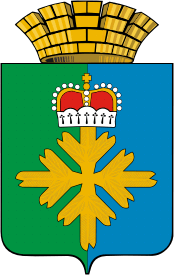                               ДУМА ГОРОДСКОГО ОКРУГА ПЕЛЫМ________________                     ПЯТЫЙ СОЗЫВ______________________ВНЕОЧЕРЕДНОЕ ЗАСЕДАНИЕ                                             РЕШЕНИЕот   20.06.2014г. № 32______п. ПелымОб установлении на территории городского округа Пелым предельного индекса роста платы граждан закоммунальные услуги с 01.07.2014 года        В соответствии с Постановлением Правительства Российской Федерации от 30 апреля 2014 года № 400 «О формировании индексов изменения размера платы граждан за коммунальные услуги в Российской Федерации», с Постановлением Правительства Свердловской области от 18 декабря 2013 года № 1539-ПП, Указом губернатора Свердловской области от 30 апреля 2014 года № 232- УГ, письмом РЭК Свердловской области от 13 мая 2014 года № 31-01-81/596, руководствуясь Уставом городского округа Пелым, Дума городского округа ПелымРЕШИЛА: Вынесенный на рассмотрение проект решения о согласовании предельного индекса платы граждан за коммунальные услуги по городскому округу Пелым в размере 20 процентов отклонить.Предприятиям, оказывающим коммунальные услуги на территории городского округа Пелым, производить начисление платы гражданам в соответствии с предельным индексом, утвержденным Указом губернатора  Свердловской области от 30 апреля 2014 года № 232- УГ в размере 8,9 процента.Опубликовать настоящее Решение в газете «Пелымский вестник».Контроль исполнения настоящего Решения возложить на постоянную комиссию Думы городского округа Пелым по жилищно- коммунальному хозяйству, градостроительству и землепользованию, муниципальной собственности (Тищенко В.С.). Размер платы граждан за услугу отопление в связи с применением предельных индексовПояснительная записка к проекту решения Думы городского округа ПелымСогласно Указа Губернатора Свердловской области от 30 апреля 2014 года № 232-УГ по всем муниципальным образованиям на территории  Свердловской области установлен предельный индекс роста платежей коммунальных услуг не более 8,9% на срок с 1 июля 2014 года по 2018 год.На территории городского округа превышение предельного индекса тарифа по услуге отопление по ГУП СО «Облкоммунэнерго» Пелымский РЭКС составляет 25% . Тариф утвержден РЭК Свердловской области плата населения за услугу отопления ограничена предельным индексом. В результате чего предприятие несет убытки. За 2013 год они составили 1335,6 тыс./руб.Тарифы на жилищно-коммунальные услуги на территории городского округа Пелым является для северных территорий невысокими начиная 2011 года они сдерживаются предельными индексами и не покрывают фактические затраты на их оказание. В результате предприятия оказывающее коммунальные услуги терпят убытки.ГУП СО «Облкоммунэнерго обратилось в администрацию городского округа Пелым с просьбой утвердить размер платы граждан за коммунальные услуги для обеспечения качественного и бесперебойного теплоснабжения потребителей на территории городского округа Пелым. РЭК Свердловской области рекомендует муниципальным образованиям (тем у кого тариф на коммунальные услуги превышает предельные индексы 8,9%.). В целях снижения финансовой нагрузки на бюджет для стабилизации работы предприятий коммунального комплекса согласовать предельные индексы размера платы граждан по городскому округу Пелым в размере 20%.                                                                         ______________    Кунда И.А.Глава  городского округаПелым                                          Ш.Т. АлиевЗаместитель председателя Думы                                                   городского округа   Пелым                                                                                                                               М.А. Щинов  № Наименование предприятиядо 01.07.2014 г.Индекс 8,9%с 01.07.2014 года по 30.06.2015 года (руб.)Индекс 20%с 01.07.2014 года по 30.06.2015 года (руб.)1.ГУП СО «Облкоммунэнерго»п. Пелымп. Атымья43,43 руб./м243,20 руб./м247,29 руб./м247,05 руб./м252,11 руб./м251,84 руб./м22.Пелымское ЛПУ МГМногоквартирные домаДеревянный жилой фонд27,74 руб./м240,07 руб./м230,20 руб./м244,32 руб./м230,20 руб./м244,32 руб./м2